	PROVINCIA DE RIO NEGRO 	 	CONSEJO PROVINCIAL DE EDUCACIÓN 	DECLARACION JURADA DE CARGOS Y ACTIVIDADES 	DJ Apellido y Nombres completos: _____________________________ Legajo: ______ ______ CUIL: ______________________ Establecimiento en que se presenta esta declaración: ____________________________________________________________ Dependiente de la Delegación Regional Zona:  _________________________________________________________________ Declaro bajo juramento que todos los datos consignados son veraces y exactos, de   correspondiente, como así también que estoy obligado a denunciar dentro acuerdo a mi leal saber y entender. Asimismo me notifico que cualquier falsedad, de las 48 horas la modificaciones que se produzcan. ocultamiento u omisión dará motivo a la iniciación del Sumario Administrativo 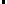 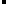 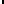 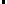 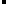 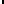 	Lugar y Fecha ......................................................................................................... 	  	 	Firma del Declarante Se deberán consignar los cargos y/o horas cátedras que se posean, desempeñados en la actualidad en establecimientos de  Los cargos que se retengan deben figurar también en este recuadro, consignando el Art.. nuestra jurisdicción como así también los que se desempeñen en el orden Nacional, Provincial o Municipal de cualquier lugar de licencia, Resolución o Disposición que concedió la licencia y los horarios del país en establecimientos u Organismos Públicos o Privados y Actividad Privada. desempeñados en los mismos. Se deberán consignar los cargos y/o horas cátedras que se posean, desempeñados en la actualidad en establecimientos de  Los cargos que se retengan deben figurar también en este recuadro, consignando el Art.. nuestra jurisdicción como así también los que se desempeñen en el orden Nacional, Provincial o Municipal de cualquier lugar de licencia, Resolución o Disposición que concedió la licencia y los horarios del país en establecimientos u Organismos Públicos o Privados y Actividad Privada. desempeñados en los mismos. Se deberán consignar los cargos y/o horas cátedras que se posean, desempeñados en la actualidad en establecimientos de  Los cargos que se retengan deben figurar también en este recuadro, consignando el Art.. nuestra jurisdicción como así también los que se desempeñen en el orden Nacional, Provincial o Municipal de cualquier lugar de licencia, Resolución o Disposición que concedió la licencia y los horarios del país en establecimientos u Organismos Públicos o Privados y Actividad Privada. desempeñados en los mismos. Se deberán consignar los cargos y/o horas cátedras que se posean, desempeñados en la actualidad en establecimientos de  Los cargos que se retengan deben figurar también en este recuadro, consignando el Art.. nuestra jurisdicción como así también los que se desempeñen en el orden Nacional, Provincial o Municipal de cualquier lugar de licencia, Resolución o Disposición que concedió la licencia y los horarios del país en establecimientos u Organismos Públicos o Privados y Actividad Privada. desempeñados en los mismos. Se deberán consignar los cargos y/o horas cátedras que se posean, desempeñados en la actualidad en establecimientos de  Los cargos que se retengan deben figurar también en este recuadro, consignando el Art.. nuestra jurisdicción como así también los que se desempeñen en el orden Nacional, Provincial o Municipal de cualquier lugar de licencia, Resolución o Disposición que concedió la licencia y los horarios del país en establecimientos u Organismos Públicos o Privados y Actividad Privada. desempeñados en los mismos. Se deberán consignar los cargos y/o horas cátedras que se posean, desempeñados en la actualidad en establecimientos de  Los cargos que se retengan deben figurar también en este recuadro, consignando el Art.. nuestra jurisdicción como así también los que se desempeñen en el orden Nacional, Provincial o Municipal de cualquier lugar de licencia, Resolución o Disposición que concedió la licencia y los horarios del país en establecimientos u Organismos Públicos o Privados y Actividad Privada. desempeñados en los mismos. Se deberán consignar los cargos y/o horas cátedras que se posean, desempeñados en la actualidad en establecimientos de  Los cargos que se retengan deben figurar también en este recuadro, consignando el Art.. nuestra jurisdicción como así también los que se desempeñen en el orden Nacional, Provincial o Municipal de cualquier lugar de licencia, Resolución o Disposición que concedió la licencia y los horarios del país en establecimientos u Organismos Públicos o Privados y Actividad Privada. desempeñados en los mismos. Se deberán consignar los cargos y/o horas cátedras que se posean, desempeñados en la actualidad en establecimientos de  Los cargos que se retengan deben figurar también en este recuadro, consignando el Art.. nuestra jurisdicción como así también los que se desempeñen en el orden Nacional, Provincial o Municipal de cualquier lugar de licencia, Resolución o Disposición que concedió la licencia y los horarios del país en establecimientos u Organismos Públicos o Privados y Actividad Privada. desempeñados en los mismos. Se deberán consignar los cargos y/o horas cátedras que se posean, desempeñados en la actualidad en establecimientos de  Los cargos que se retengan deben figurar también en este recuadro, consignando el Art.. nuestra jurisdicción como así también los que se desempeñen en el orden Nacional, Provincial o Municipal de cualquier lugar de licencia, Resolución o Disposición que concedió la licencia y los horarios del país en establecimientos u Organismos Públicos o Privados y Actividad Privada. desempeñados en los mismos. Se deberán consignar los cargos y/o horas cátedras que se posean, desempeñados en la actualidad en establecimientos de  Los cargos que se retengan deben figurar también en este recuadro, consignando el Art.. nuestra jurisdicción como así también los que se desempeñen en el orden Nacional, Provincial o Municipal de cualquier lugar de licencia, Resolución o Disposición que concedió la licencia y los horarios del país en establecimientos u Organismos Públicos o Privados y Actividad Privada. desempeñados en los mismos. Se deberán consignar los cargos y/o horas cátedras que se posean, desempeñados en la actualidad en establecimientos de  Los cargos que se retengan deben figurar también en este recuadro, consignando el Art.. nuestra jurisdicción como así también los que se desempeñen en el orden Nacional, Provincial o Municipal de cualquier lugar de licencia, Resolución o Disposición que concedió la licencia y los horarios del país en establecimientos u Organismos Públicos o Privados y Actividad Privada. desempeñados en los mismos. Se deberán consignar los cargos y/o horas cátedras que se posean, desempeñados en la actualidad en establecimientos de  Los cargos que se retengan deben figurar también en este recuadro, consignando el Art.. nuestra jurisdicción como así también los que se desempeñen en el orden Nacional, Provincial o Municipal de cualquier lugar de licencia, Resolución o Disposición que concedió la licencia y los horarios del país en establecimientos u Organismos Públicos o Privados y Actividad Privada. desempeñados en los mismos. Se deberán consignar los cargos y/o horas cátedras que se posean, desempeñados en la actualidad en establecimientos de  Los cargos que se retengan deben figurar también en este recuadro, consignando el Art.. nuestra jurisdicción como así también los que se desempeñen en el orden Nacional, Provincial o Municipal de cualquier lugar de licencia, Resolución o Disposición que concedió la licencia y los horarios del país en establecimientos u Organismos Públicos o Privados y Actividad Privada. desempeñados en los mismos. Se deberán consignar los cargos y/o horas cátedras que se posean, desempeñados en la actualidad en establecimientos de  Los cargos que se retengan deben figurar también en este recuadro, consignando el Art.. nuestra jurisdicción como así también los que se desempeñen en el orden Nacional, Provincial o Municipal de cualquier lugar de licencia, Resolución o Disposición que concedió la licencia y los horarios del país en establecimientos u Organismos Públicos o Privados y Actividad Privada. desempeñados en los mismos. Se deberán consignar los cargos y/o horas cátedras que se posean, desempeñados en la actualidad en establecimientos de  Los cargos que se retengan deben figurar también en este recuadro, consignando el Art.. nuestra jurisdicción como así también los que se desempeñen en el orden Nacional, Provincial o Municipal de cualquier lugar de licencia, Resolución o Disposición que concedió la licencia y los horarios del país en establecimientos u Organismos Públicos o Privados y Actividad Privada. desempeñados en los mismos. Se deberán consignar los cargos y/o horas cátedras que se posean, desempeñados en la actualidad en establecimientos de  Los cargos que se retengan deben figurar también en este recuadro, consignando el Art.. nuestra jurisdicción como así también los que se desempeñen en el orden Nacional, Provincial o Municipal de cualquier lugar de licencia, Resolución o Disposición que concedió la licencia y los horarios del país en establecimientos u Organismos Públicos o Privados y Actividad Privada. desempeñados en los mismos. Se deberán consignar los cargos y/o horas cátedras que se posean, desempeñados en la actualidad en establecimientos de  Los cargos que se retengan deben figurar también en este recuadro, consignando el Art.. nuestra jurisdicción como así también los que se desempeñen en el orden Nacional, Provincial o Municipal de cualquier lugar de licencia, Resolución o Disposición que concedió la licencia y los horarios del país en establecimientos u Organismos Públicos o Privados y Actividad Privada. desempeñados en los mismos. Cuadro Demostrativo de Actividades y Horarios Cuadro Demostrativo de Actividades y Horarios Cuadro Demostrativo de Actividades y Horarios Cuadro Demostrativo de Actividades y Horarios Cuadro Demostrativo de Actividades y Horarios Cuadro Demostrativo de Actividades y Horarios Cuadro Demostrativo de Actividades y Horarios Cuadro Demostrativo de Actividades y Horarios Cuadro Demostrativo de Actividades y Horarios Cuadro Demostrativo de Actividades y Horarios Cuadro Demostrativo de Actividades y Horarios Cuadro Demostrativo de Actividades y Horarios Cuadro Demostrativo de Actividades y Horarios Cuadro Demostrativo de Actividades y Horarios Cuadro Demostrativo de Actividades y Horarios Cuadro Demostrativo de Actividades y Horarios Cuadro Demostrativo de Actividades y Horarios Establecimiento u Organismo Cargo u Horas Grado Mat. Año Div. Turno Carácter Desde Lunes Lunes Martes Martes Miércoles Miércoles Jueves Jueves Viernes Viernes Sábado Sábado Firma Director o Funcionario Autorizado Establecimiento u Organismo Cargo u Horas Grado Mat. Año Div. Turno Carácter Desde de Hs a Hs de Hs a Hs de Hs a Hs de Hs a Hs de Hs a Hs de Hs a Hs Firma Director o Funcionario Autorizado Servicios Anteriores en Establecimientos Dependientes del Consejo de Educación Servicios Anteriores en Establecimientos Dependientes del Consejo de Educación Servicios Anteriores en Establecimientos Dependientes del Consejo de Educación Servicios Anteriores en Establecimientos Dependientes del Consejo de Educación Servicios Anteriores en Establecimientos Dependientes del Consejo de Educación Servicios Anteriores en Establecimientos Dependientes del Consejo de Educación Establecimiento u Organismo Cargo u Horas Carácter Desde Hasta Establecimiento u Organismo Cargo u Horas Carácter Desde Hasta Interrupciones en el Servicio (se considerará toda interrupción: Licencia sin sueldo usufructuada, suspensión, etc.) (se considerará toda interrupción: Licencia sin sueldo usufructuada, suspensión, etc.) (se considerará toda interrupción: Licencia sin sueldo usufructuada, suspensión, etc.) (se considerará toda interrupción: Licencia sin sueldo usufructuada, suspensión, etc.) (se considerará toda interrupción: Licencia sin sueldo usufructuada, suspensión, etc.) (se considerará toda interrupción: Licencia sin sueldo usufructuada, suspensión, etc.) Establecimientos u Organismo Cargo u Horas Carácter Artículo Ley Dto. o Res. Desde Hasta Acordada por Res. o Disposición Nº Observaciones Servicios que originaron Jubilación o Retiro Servicios que originaron Jubilación o Retiro Servicios que originaron Jubilación o Retiro Servicios que originaron Jubilación o Retiro Establecimiento u Organismo Cargo Carácter Desde Hasta Caja que otorgó el Beneficio Desde Años computados por ente previsional Servicios Prestados Anteriormente en otras Jurisdicciones Servicios Prestados Anteriormente en otras Jurisdicciones Servicios Prestados Anteriormente en otras Jurisdicciones Servicios Prestados Anteriormente en otras Jurisdicciones Servicios Prestados Anteriormente en otras Jurisdicciones Servicios Prestados Anteriormente en otras Jurisdicciones Servicios Prestados Anteriormente en otras Jurisdicciones Establecimiento u Organismo Cargo Carácter Función (Docente Administrativo, etc.) Desde Hasta Observaciones Los certificados de los servicios detallados en este recuadro deben presentarse ante la Dirección General de Organización y Recursos Humanos, legalizados según normas vigentes. Los certificados de los servicios detallados en este recuadro deben presentarse ante la Dirección General de Organización y Recursos Humanos, legalizados según normas vigentes. Los certificados de los servicios detallados en este recuadro deben presentarse ante la Dirección General de Organización y Recursos Humanos, legalizados según normas vigentes. Los certificados de los servicios detallados en este recuadro deben presentarse ante la Dirección General de Organización y Recursos Humanos, legalizados según normas vigentes. Los certificados de los servicios detallados en este recuadro deben presentarse ante la Dirección General de Organización y Recursos Humanos, legalizados según normas vigentes. Los certificados de los servicios detallados en este recuadro deben presentarse ante la Dirección General de Organización y Recursos Humanos, legalizados según normas vigentes. Los certificados de los servicios detallados en este recuadro deben presentarse ante la Dirección General de Organización y Recursos Humanos, legalizados según normas vigentes. Recibido ................................................................................................................. .............................................................................................. 